Precalculus    Unit 6		Notes—Double and Half Angle Formulas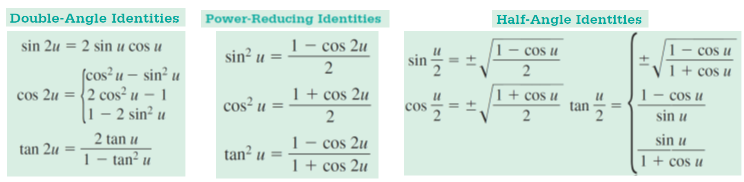 Example 1     Prove each identify using a sum or difference formula.	A.   				B.   Example 2     Solve each equation over .	A.   				B.   Example 3     Use half-angle identities to find the exact value of each function.              	A.   		B.   	C.   	D.   Example 4     Use double angle identities to find the exact value of each.	A.   		B.   	C.   Example 5     If  and  has its terminal side in the first quadrant, find the exact value of each function.		a.   			b.   			c.   Example 6     If  and  , find the exact value of each function.		a.   			b.   			c.   